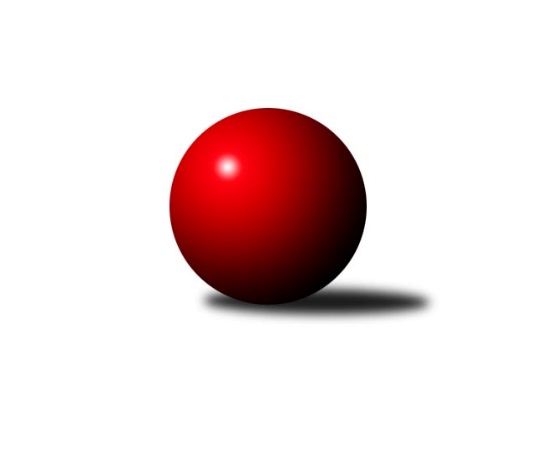 Č.1Ročník 2011/2012	9.6.2024 Meziokresní přebor-Bruntál, Opava 2011/2012Statistika 1. kolaTabulka družstev:		družstvo	záp	výh	rem	proh	skore	sety	průměr	body	plné	dorážka	chyby	1.	TJ Horní Benešov ˝D˝	1	1	0	0	8 : 2 	(5.0 : 3.0)	1662	2	1127	535	38	2.	TJ Kovohutě Břidličná ˝C˝	1	1	0	0	8 : 2 	(6.0 : 2.0)	1661	2	1155	506	34	3.	TJ Sokol Chvalíkovice ˝B˝	1	1	0	0	8 : 2 	(5.5 : 2.5)	1547	2	1080	467	35	4.	TJ Horní Benešov ˝F˝	1	1	0	0	6 : 4 	(5.0 : 3.0)	1521	2	1092	429	46	5.	KK Minerva Opava ˝C˝	0	0	0	0	0 : 0 	(0.0 : 0.0)	0	0	0	0	0	6.	TJ Jiskra Rýmařov ˝C˝	0	0	0	0	0 : 0 	(0.0 : 0.0)	0	0	0	0	0	7.	TJ Opava ˝D˝	1	0	0	1	4 : 6 	(3.0 : 5.0)	1513	0	1093	420	59	8.	TJ Jiskra Rýmařov˝D˝	1	0	0	1	2 : 8 	(2.0 : 6.0)	1521	0	1049	472	39	9.	RSKK Raciborz	1	0	0	1	2 : 8 	(2.5 : 5.5)	1518	0	1089	429	47	10.	TJ Opava ˝E˝	1	0	0	1	2 : 8 	(3.0 : 5.0)	1460	0	1049	411	52Tabulka doma:		družstvo	záp	výh	rem	proh	skore	sety	průměr	body	maximum	minimum	1.	TJ Horní Benešov ˝D˝	1	1	0	0	8 : 2 	(5.0 : 3.0)	1662	2	1662	1662	2.	TJ Opava ˝E˝	0	0	0	0	0 : 0 	(0.0 : 0.0)	0	0	0	0	3.	TJ Horní Benešov ˝F˝	0	0	0	0	0 : 0 	(0.0 : 0.0)	0	0	0	0	4.	TJ Sokol Chvalíkovice ˝B˝	0	0	0	0	0 : 0 	(0.0 : 0.0)	0	0	0	0	5.	TJ Kovohutě Břidličná ˝C˝	0	0	0	0	0 : 0 	(0.0 : 0.0)	0	0	0	0	6.	KK Minerva Opava ˝C˝	0	0	0	0	0 : 0 	(0.0 : 0.0)	0	0	0	0	7.	TJ Jiskra Rýmařov ˝C˝	0	0	0	0	0 : 0 	(0.0 : 0.0)	0	0	0	0	8.	TJ Opava ˝D˝	1	0	0	1	4 : 6 	(3.0 : 5.0)	1513	0	1513	1513	9.	TJ Jiskra Rýmařov˝D˝	1	0	0	1	2 : 8 	(2.0 : 6.0)	1521	0	1521	1521	10.	RSKK Raciborz	1	0	0	1	2 : 8 	(2.5 : 5.5)	1518	0	1518	1518Tabulka venku:		družstvo	záp	výh	rem	proh	skore	sety	průměr	body	maximum	minimum	1.	TJ Kovohutě Břidličná ˝C˝	1	1	0	0	8 : 2 	(6.0 : 2.0)	1661	2	1661	1661	2.	TJ Sokol Chvalíkovice ˝B˝	1	1	0	0	8 : 2 	(5.5 : 2.5)	1547	2	1547	1547	3.	TJ Horní Benešov ˝F˝	1	1	0	0	6 : 4 	(5.0 : 3.0)	1521	2	1521	1521	4.	RSKK Raciborz	0	0	0	0	0 : 0 	(0.0 : 0.0)	0	0	0	0	5.	TJ Horní Benešov ˝D˝	0	0	0	0	0 : 0 	(0.0 : 0.0)	0	0	0	0	6.	TJ Opava ˝D˝	0	0	0	0	0 : 0 	(0.0 : 0.0)	0	0	0	0	7.	TJ Jiskra Rýmařov ˝C˝	0	0	0	0	0 : 0 	(0.0 : 0.0)	0	0	0	0	8.	TJ Jiskra Rýmařov˝D˝	0	0	0	0	0 : 0 	(0.0 : 0.0)	0	0	0	0	9.	KK Minerva Opava ˝C˝	0	0	0	0	0 : 0 	(0.0 : 0.0)	0	0	0	0	10.	TJ Opava ˝E˝	1	0	0	1	2 : 8 	(3.0 : 5.0)	1460	0	1460	1460Tabulka podzimní části:		družstvo	záp	výh	rem	proh	skore	sety	průměr	body	doma	venku	1.	TJ Horní Benešov ˝D˝	1	1	0	0	8 : 2 	(5.0 : 3.0)	1662	2 	1 	0 	0 	0 	0 	0	2.	TJ Kovohutě Břidličná ˝C˝	1	1	0	0	8 : 2 	(6.0 : 2.0)	1661	2 	0 	0 	0 	1 	0 	0	3.	TJ Sokol Chvalíkovice ˝B˝	1	1	0	0	8 : 2 	(5.5 : 2.5)	1547	2 	0 	0 	0 	1 	0 	0	4.	TJ Horní Benešov ˝F˝	1	1	0	0	6 : 4 	(5.0 : 3.0)	1521	2 	0 	0 	0 	1 	0 	0	5.	KK Minerva Opava ˝C˝	0	0	0	0	0 : 0 	(0.0 : 0.0)	0	0 	0 	0 	0 	0 	0 	0	6.	TJ Jiskra Rýmařov ˝C˝	0	0	0	0	0 : 0 	(0.0 : 0.0)	0	0 	0 	0 	0 	0 	0 	0	7.	TJ Opava ˝D˝	1	0	0	1	4 : 6 	(3.0 : 5.0)	1513	0 	0 	0 	1 	0 	0 	0	8.	TJ Jiskra Rýmařov˝D˝	1	0	0	1	2 : 8 	(2.0 : 6.0)	1521	0 	0 	0 	1 	0 	0 	0	9.	RSKK Raciborz	1	0	0	1	2 : 8 	(2.5 : 5.5)	1518	0 	0 	0 	1 	0 	0 	0	10.	TJ Opava ˝E˝	1	0	0	1	2 : 8 	(3.0 : 5.0)	1460	0 	0 	0 	0 	0 	0 	1Tabulka jarní části:		družstvo	záp	výh	rem	proh	skore	sety	průměr	body	doma	venku	1.	TJ Horní Benešov ˝D˝	0	0	0	0	0 : 0 	(0.0 : 0.0)	0	0 	0 	0 	0 	0 	0 	0 	2.	TJ Horní Benešov ˝F˝	0	0	0	0	0 : 0 	(0.0 : 0.0)	0	0 	0 	0 	0 	0 	0 	0 	3.	RSKK Raciborz	0	0	0	0	0 : 0 	(0.0 : 0.0)	0	0 	0 	0 	0 	0 	0 	0 	4.	TJ Jiskra Rýmařov˝D˝	0	0	0	0	0 : 0 	(0.0 : 0.0)	0	0 	0 	0 	0 	0 	0 	0 	5.	TJ Opava ˝E˝	0	0	0	0	0 : 0 	(0.0 : 0.0)	0	0 	0 	0 	0 	0 	0 	0 	6.	TJ Kovohutě Břidličná ˝C˝	0	0	0	0	0 : 0 	(0.0 : 0.0)	0	0 	0 	0 	0 	0 	0 	0 	7.	TJ Opava ˝D˝	0	0	0	0	0 : 0 	(0.0 : 0.0)	0	0 	0 	0 	0 	0 	0 	0 	8.	KK Minerva Opava ˝C˝	0	0	0	0	0 : 0 	(0.0 : 0.0)	0	0 	0 	0 	0 	0 	0 	0 	9.	TJ Jiskra Rýmařov ˝C˝	0	0	0	0	0 : 0 	(0.0 : 0.0)	0	0 	0 	0 	0 	0 	0 	0 	10.	TJ Sokol Chvalíkovice ˝B˝	0	0	0	0	0 : 0 	(0.0 : 0.0)	0	0 	0 	0 	0 	0 	0 	0 Zisk bodů pro družstvo:		jméno hráče	družstvo	body	zápasy	v %	dílčí body	sety	v %	1.	Ivo Mrhal st.	TJ Kovohutě Břidličná ˝C˝ 	2	/	1	(100%)		/		(%)	2.	Anna Dosedělová 	TJ Kovohutě Břidličná ˝C˝ 	2	/	1	(100%)		/		(%)	3.	Miloslav  Petrů 	TJ Horní Benešov ˝D˝ 	2	/	1	(100%)		/		(%)	4.	Zdeněk Smrža 	TJ Horní Benešov ˝D˝ 	2	/	1	(100%)		/		(%)	5.	Miroslav Petřek st.	TJ Horní Benešov ˝F˝ 	2	/	1	(100%)		/		(%)	6.	Karel Michalka 	TJ Opava ˝E˝ 	2	/	1	(100%)		/		(%)	7.	Pavel Přikryl 	TJ Jiskra Rýmařov˝D˝ 	2	/	1	(100%)		/		(%)	8.	František Habrman 	TJ Kovohutě Břidličná ˝C˝ 	2	/	1	(100%)		/		(%)	9.	Dalibor Krejčiřík 	TJ Sokol Chvalíkovice ˝B˝ 	2	/	1	(100%)		/		(%)	10.	Vladimír Kostka 	TJ Sokol Chvalíkovice ˝B˝ 	2	/	1	(100%)		/		(%)	11.	Maciej Basista 	RSKK Raciborz 	2	/	1	(100%)		/		(%)	12.	Roman Beinhauer 	TJ Sokol Chvalíkovice ˝B˝ 	2	/	1	(100%)		/		(%)	13.	Petr Hendrych 	TJ Opava ˝D˝ 	2	/	1	(100%)		/		(%)	14.	Zdeňka Habartová 	TJ Horní Benešov ˝F˝ 	2	/	1	(100%)		/		(%)	15.	Miroslava Hendrychová 	TJ Opava ˝D˝ 	2	/	1	(100%)		/		(%)	16.	Zdeněk Janák 	TJ Horní Benešov ˝D˝ 	2	/	1	(100%)		/		(%)	17.	Zbyněk Tesař 	TJ Horní Benešov ˝F˝ 	0	/	1	(0%)		/		(%)	18.	Zdeněk Kment 	TJ Horní Benešov ˝F˝ 	0	/	1	(0%)		/		(%)	19.	Vladislav Kobelár 	TJ Opava ˝E˝ 	0	/	1	(0%)		/		(%)	20.	Filip Jahn 	TJ Opava ˝D˝ 	0	/	1	(0%)		/		(%)	21.	Dariusz Jaszewski 	RSKK Raciborz 	0	/	1	(0%)		/		(%)	22.	Jan Chovanec 	TJ Sokol Chvalíkovice ˝B˝ 	0	/	1	(0%)		/		(%)	23.	Miroslav Langer 	TJ Jiskra Rýmařov˝D˝ 	0	/	1	(0%)		/		(%)	24.	Mariusz Gierczak 	RSKK Raciborz 	0	/	1	(0%)		/		(%)	25.	Petr Domčík 	TJ Jiskra Rýmařov˝D˝ 	0	/	1	(0%)		/		(%)	26.	Pavel Švan 	TJ Jiskra Rýmařov˝D˝ 	0	/	1	(0%)		/		(%)	27.	Josef Klapetek 	TJ Opava ˝E˝ 	0	/	1	(0%)		/		(%)	28.	Marek Prusicki 	RSKK Raciborz 	0	/	1	(0%)		/		(%)	29.	Jakub Wolf 	TJ Opava ˝D˝ 	0	/	1	(0%)		/		(%)	30.	Jaroslav Zelinka 	TJ Kovohutě Břidličná ˝C˝ 	0	/	1	(0%)		/		(%)Průměry na kuželnách:		kuželna	průměr	plné	dorážka	chyby	výkon na hráče	1.	KK Jiskra Rýmařov, 1-4	1591	1102	489	36.5	(397.8)	2.	 Horní Benešov, 1-4	1561	1088	473	45.0	(390.3)	3.	RSKK Raciborz, 1-4	1532	1084	448	41.0	(383.1)	4.	TJ Opava, 1-4	1517	1092	424	52.5	(379.3)Nejlepší výkony na kuželnách:KK Jiskra Rýmařov, 1-4TJ Kovohutě Břidličná ˝C˝	1661	1. kolo	Anna Dosedělová 	TJ Kovohutě Břidličná ˝C˝	430	1. koloTJ Jiskra Rýmařov˝D˝	1521	1. kolo	František Habrman 	TJ Kovohutě Břidličná ˝C˝	429	1. kolo		. kolo	Miroslav Langer 	TJ Jiskra Rýmařov˝D˝	414	1. kolo		. kolo	Pavel Přikryl 	TJ Jiskra Rýmařov˝D˝	412	1. kolo		. kolo	Ivo Mrhal st.	TJ Kovohutě Břidličná ˝C˝	412	1. kolo		. kolo	Jaroslav Zelinka 	TJ Kovohutě Břidličná ˝C˝	390	1. kolo		. kolo	Petr Domčík 	TJ Jiskra Rýmařov˝D˝	363	1. kolo		. kolo	Pavel Švan 	TJ Jiskra Rýmařov˝D˝	332	1. kolo Horní Benešov, 1-4TJ Horní Benešov ˝D˝	1662	1. kolo	Miloslav  Petrů 	TJ Horní Benešov ˝D˝	445	1. koloTJ Opava ˝E˝	1460	1. kolo	Zdeněk Janák 	TJ Horní Benešov ˝D˝	417	1. kolo		. kolo	Karel Michalka 	TJ Opava ˝E˝	410	1. kolo		. kolo	Vladislav Kobelár 	TJ Opava ˝E˝	407	1. kolo		. kolo	Petr Kozák 	TJ Horní Benešov ˝D˝	405	1. kolo		. kolo	Zdeněk Smrža 	TJ Horní Benešov ˝D˝	395	1. kolo		. kolo	Josef Klapetek 	TJ Opava ˝E˝	358	1. kolo		. kolo	Vilibald Marker 	TJ Opava ˝E˝	285	1. koloRSKK Raciborz, 1-4TJ Sokol Chvalíkovice ˝B˝	1547	1. kolo	Vladimír Kostka 	TJ Sokol Chvalíkovice ˝B˝	405	1. koloRSKK Raciborz	1518	1. kolo	Roman Beinhauer 	TJ Sokol Chvalíkovice ˝B˝	403	1. kolo		. kolo	Maciej Basista 	RSKK Raciborz	397	1. kolo		. kolo	Dalibor Krejčiřík 	TJ Sokol Chvalíkovice ˝B˝	396	1. kolo		. kolo	Dariusz Jaszewski 	RSKK Raciborz	395	1. kolo		. kolo	Marek Prusicki 	RSKK Raciborz	373	1. kolo		. kolo	Mariusz Gierczak 	RSKK Raciborz	353	1. kolo		. kolo	Jan Chovanec 	TJ Sokol Chvalíkovice ˝B˝	343	1. koloTJ Opava, 1-4TJ Horní Benešov ˝F˝	1521	1. kolo	Miroslava Hendrychová 	TJ Opava ˝D˝	417	1. koloTJ Opava ˝D˝	1513	1. kolo	Zdeněk Kment 	TJ Horní Benešov ˝F˝	412	1. kolo		. kolo	Zdeňka Habartová 	TJ Horní Benešov ˝F˝	388	1. kolo		. kolo	Petr Hendrych 	TJ Opava ˝D˝	384	1. kolo		. kolo	Filip Jahn 	TJ Opava ˝D˝	382	1. kolo		. kolo	Zbyněk Tesař 	TJ Horní Benešov ˝F˝	371	1. kolo		. kolo	Miroslav Petřek st.	TJ Horní Benešov ˝F˝	350	1. kolo		. kolo	Jakub Wolf 	TJ Opava ˝D˝	330	1. koloČetnost výsledků:	8.0 : 2.0	1x	4.0 : 6.0	1x	2.0 : 8.0	2x